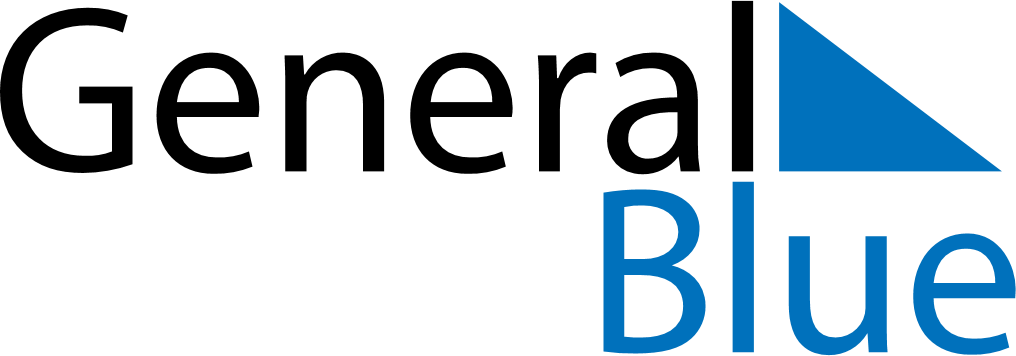 June 2026June 2026June 2026June 2026IcelandIcelandIcelandMondayTuesdayWednesdayThursdayFridaySaturdaySaturdaySunday12345667The Seamen’s Day891011121313141516171819202021Icelandic National Day22232425262727282930